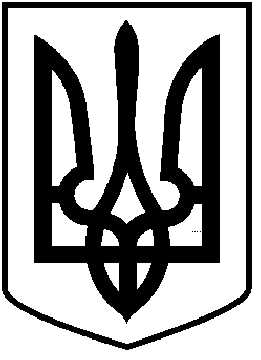 ЧОРТКІВСЬКА    МІСЬКА    РАДАВИКОНАВЧИЙ КОМІТЕТР І Ш Е Н Н Я 29 вересня 2021 року 					                                          №  456 Про надання дозволу на встановлення контейнерного майданчика для роздільного збирання твердих побутових відходівРозглянувши заяву голови ОСББ «Золота Підкова 35», від 27.09.2021, представлені матеріали та відповідно до рішення Чортківської міської ради від 24.01.2011 № 13 «Про затвердження Правил благоустрою м. Чорткова», національного стандарту ДСТУ-Н Б Б.2.2-7:2013 «Настанова з улаштування контейнерних майданчиків» затвердженого наказом Міністерства регіонального розвитку, будівництва та житлово-комунального господарства України від 22.10.2013 № 506, керуючись п.п. 7, п.а ст. 30, 31, 59 Закону України  «Про місцеве самоврядування в Україні», Закону України  «Про благоустрій населених пунктів», керуючись п.п. 6, п.а ст. 30 Закону України  «Про місцеве самоврядування в Україні»,  виконавчий комітет міської радиВИРІШИВ :1. Надати дозвіл на встановлення контейнерного майданчика для роздільного збирання твердих побутових відходів по вул. Залізнична, 35, м. Чортків.2. При встановлення контейнерного майданчика для роздільного збирання твердих побутових відходів по вул. Залізнична, 35, м. Чортків дотримуватись вимоги державних будівельних та інших норм, стандартів і правил.3. Копію рішення направити управлінню комунального господарства, архітектури та капітального будівництва міської ради, відділу муніципальної інспекції та контролю за паркуванням міської ради, заявнику.4. Контроль за виконанням даного рішення покласти на заступника міського голови з питань діяльності виконавчих органів міської ради Віктора Гурина.Міський голова                                                    	         Володимир ШМАТЬКО